BAPHAHT 7Часть 1Раеположите  в  хронологической  поеледовательности  иеторические  события. Запишите и	ы,   которыми   обозначены  иеторические  события,   в  правильной поеледовательно-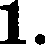 сти  в таблицу.объединение  Новгорода и Киева под властью Олегаубийство князей  Бориеа  и РлебаЛедовое  побоищеОтвет.°Остановите  еоответствие  между  событиями  и  годами:  к  каждой  позиции  первого  столб-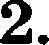 ца  подберите  соответствующую  позицию  из  второго столбца.совытия	годыА)   Манифест  о вольности дворянской	1)   1605 г.Б)  Чернобыльская  катастрофа	2)   1225 г.В)   битва  на реке Калке	3)  1762 г. Р)   начало  правления династии Романовых	4)   1613 г.5)   1785 г.6)   1986 г.Напишите  в  таблицу  выбранные  цифры  под  соответствующими буквами.Ответ:Ниже приведен список терминов. Все они, за исключением двух, относятся к событиях (явлениям)  XVIII  в.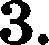 1 )  «антоновщина»  ;   2)   губернии,   3)  дворцовьtй   переворот;   4)   рекрутская  повинность,5)  военньtе  поселения;  6)   «бироновщина»  .Найдите и запишите порядковые номера терминов, относящихся к другому  историче- екому периоду.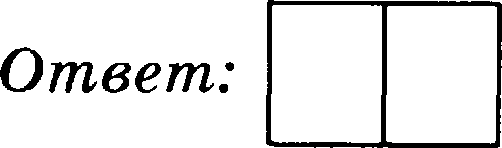 Запишите  термин,  о котором  идет речь.Процесс,   евязапный   с  проникновением	в  культурную   жизнь  средневекового обществаеветеких  элементов  и их  последующим развитием.Ответ:   	Остановите еоответствие между процеесами (явлениями, еобытиями) и фактами, отно- сящимися к этим процеесам (явлевиям, событиях): к каждой позиции первого столбца подберите  соответствующ ую позицию  из второго етолбца.67п оцsссы ‹явлEния, совытияА) государственные преобразования Петра I Б) деятельность П.А. СтолыпинаВ) правление Алексея Михайловича Г)  княжение  Ивана КалитыФАКТЫпобеда на Куликовом полепринятие Соборного уложенияучреждение коллегийиздание Декрета  о миресоздание  отрубов  и хуторовподавление восстание в ТвериНапишите  в таблицу  выбранные цифры под соответствующими буквами.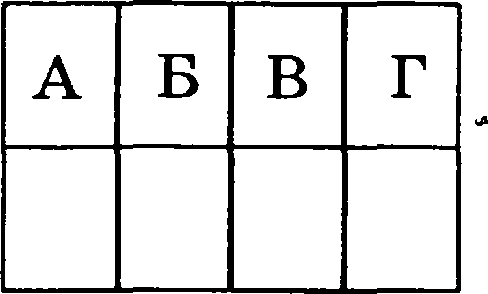 Omaem:Остановите соответствие между фрагментами исторических источников и их краткими характеристиками: к каждому фрагменту, обозначенному буквой, подберите по две co- ответствующие  характеристики,  обозначенные цифрами.ХАРАКТЕРИСТИКИДанный документ был издан во время  Первой  российской революции.8аконодательный   орган,   о   котором   идет   речь   в   документе,   просуществовал доi9i9 г.Данный документ является итогом разработки М.М. Сперанским проекта государст-венных реформ.В законодательный орган,  указанный  в данном  документе,  были  проведены выборыпо  четырем куриям.Автор  этого  документа  впоследствии  занимался  также  и  составлением  Свода зако-нов Российской империи.Данный документ учреждал в России республиканскую форму правления. Напишите  в таблицу выбранные  цифры под соответствующими буквами.Omaem: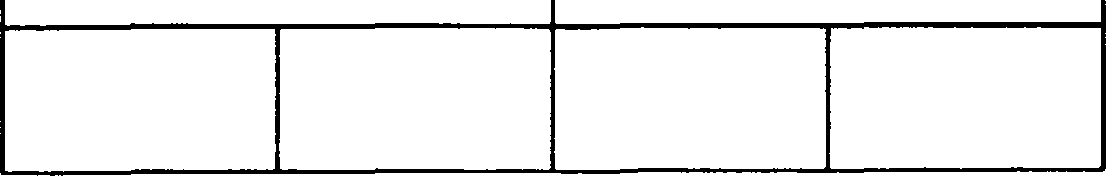 Какие три из перечисленных событий (явлений) относятся к периоду перестройки? На- пишите в таблицу	и	ы,  под которыми  они указаны.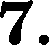 68демократизация  ередетв  массовой информациипреобразование  миниетерств  в  народные комиесариатыпервый  выход  человека  из  космического  корабля  в  открытый коемоевывод  советских   войек  из Афганистанаii)   упразднение совнархозов6)   образование  Съезда  народных   депутатов СССРОтвет:Запомните пропуски в данных предложениях, используя приведенный ниже спиеок пропущенных элементов: для каждого предложения, обозначенного буквои и содержа- щего пропуск, выберите номер нужного элемента.А) 	был  дважды  удостоен  высшего  полководческого  ордена «Победа+ . Б)	был  командующим  Центральным  фронтом  во  время  Курской бит-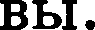     	 был   командующим   Волховским   фронтом,   отличился  при  прорыве блокады  Ленинграда  в  ходе операции  +Искра•› .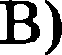 Пропущенные  элементы:К.Е. Ворошилов	4) Ф.С. ОктябрьскийК.К. Рокоссовский	5) К.А. МерецковГ.К.  Жуков	6) Л.З. МехлисНапишите  в  таблицу  выбранные  цифры  под  соответствующими буквамиОтвет:Остановите   соответствие   между  событиями  и  участниками   этих  событий:  к  каждой по-зиции  первого  столбца  подберите  соответствующую позицию  из  второго столбца.совытия	vчпстникиА)  написание  «Домостроя»	1)  СильвестрБ)   упорядочение   ебора   дани (установление  сис-	2)   Павел Iтемы ‹• уроков и погоетов»)	3)   А.М. ГорчаковВ)   Манифест  о трехдневной барщине	4)   княгиня  ОльгаГ)  заключение Портсмутского мира	5)  Алексей  Михайлович6)  С.Ю. ВиттеЗапишите  в  таблицу   выбранные  цифры  под  соответствующими буквами.Ответ:Простите отрывок из воспоминаний современника событий и назовите литератора, фа- милия  которого  пропущена  в  тексте.‹Я  должен высказать свое мнение о  ‹Докторе  Живаго+.  После публикации  книги за  рубежомее у нас раекритиковали. Обстановку, в которой это делалось, нельзя назвать нормальной. Сама критика выглядела какой-то волевой акциеи, административным окриком в адрес автора, без ка- кого-либо серьезного обсуждения романа, без выяснения мнения читателей...Мое мнение, «Доктор Живаго•› — не лучшее произведение<...> Я не считаю этот ромав безупречным,   хотя  не  беруеь  судить  о  его  художественных  достоинствах  и  недостатках. Одяа-69ко совершенно веоправданиой была попытка отрубить этого большого художника слова от коллектива  советских  писателей  и применить  в отношении  его тактику остракизма+.Ответ:   	Запомните пустые ячейки таблицы, используя приведеввый виже  список  пропущен-  ных элементов: для каждого пропуска, обозначенного буквой, выберите номер нужного олемента.Пропущенные  элементы: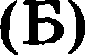 П.А.  Румянцев,  А.В. Суворов2)  1854—1855 rr.осада ПлевныІЗ.П. Рожественский, Х.  Toroвзятие Измаила6)  1812 г.т› іт99 ‹.8) П.И. багрвтион, Н.Н. Раевсхий9) 1905 г.Напишите в таблицу выбранные цифры под соответствующими буквами.Ответ:Простите отрывок  из  воспоминаний  политического деятеля.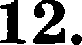 «Быть может, императрица Александра Федоровна полагала, что сепаратный мир с Гер- манией был более выгоден для России, чем дальнейшее участие в союзе с Антантой, но фак- тически это установлено не было. Тем менее можно говорить об «измене» русскому делу им- ператора  Николая II...А между тем совершенно ясяо, что вся внутренняя политика, которой неуклонно держа- лось императорское правительство с начала войны, неизбежно и методично вела к револю- ции,   к  смуте  в  умах  граждан,   к  полной  государственно-хозяйственной  разрухе.Довольно припомнить  министерскую  чехарду...  было  пять  министров  внутренних  дел: князя Щербатова  сменил  А.Н.  Хвостов,  его  сменил  Макаров,  Макарова  —  Хвостов-старший и последнего — Протопопов. На долю каждого из этих министров прИшлОСЬ ОкОЛО ДВ Х С половиной месяцев управления. Можно ли говорить при таком положении о серьезной внут- ренней политике? За это время было три военных министра: Поливанов, Шувалов, Беляев. Министров земледелия сменилось четыре: Кривошеин, Наумов, граф А.  Бобринский  и Рит- тих. Правильная работа главных отраслей государственного хозяйства, связанного с войной, неуклонно потрясалась постоянными  переменами.  Очевидно,  никакого  толка  произойти  от этого не могло; получался еумбур, противоречивые распоряжения, общая растерянцость, не было  твердой  воли,  упорства,  решимости  и одной  определенной  линии к  победе.Народ это наблюдал, видел и переживал, народная совесть смущалась, и в мыслях про- стых людей зарождалось такое логическое построение: идет война, нашего брата, солдата, не жалеют, убивают нас тысячами, а кругом во всем беспорядок, благодаря неумению и нера- дению министров и генералов, которые над нами распоряжаются и которых ставит царь•› .70Используя отрывок и знания по истории, въlберите в приведевном соиске три верных суждения.Напишите в таблицу	и	ы,  под которыми  они указаны.Описываемые события  происходили  в период Второй мировой войны.Участниками войны, о которой говорится в отрывке, были будущие Маршалы Co- ветского  Союза С.М. Буденный,  Б.М. Шапошников,  А.М. Василевский.Правительство, о котором  идет  речь в отрывке,  называлось Временным.К  событиям  войны,  о  которой   ведется   речь,  относится   Восточно-Прусская операция,завершившаяся поражением  русских войск.Автор выражения «министерская чехарда» , известный черносотенец В.М. Пуриш- кевич, принял  личное  участие  в убийстве  Р.Е. Распутина.Участниками  войны,  о которой  говорится  в отрывке,  были  генералы  М.Д. Скобелеви Ф.Ф. Радецкий.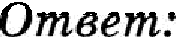 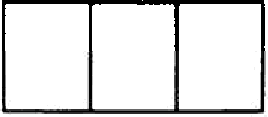 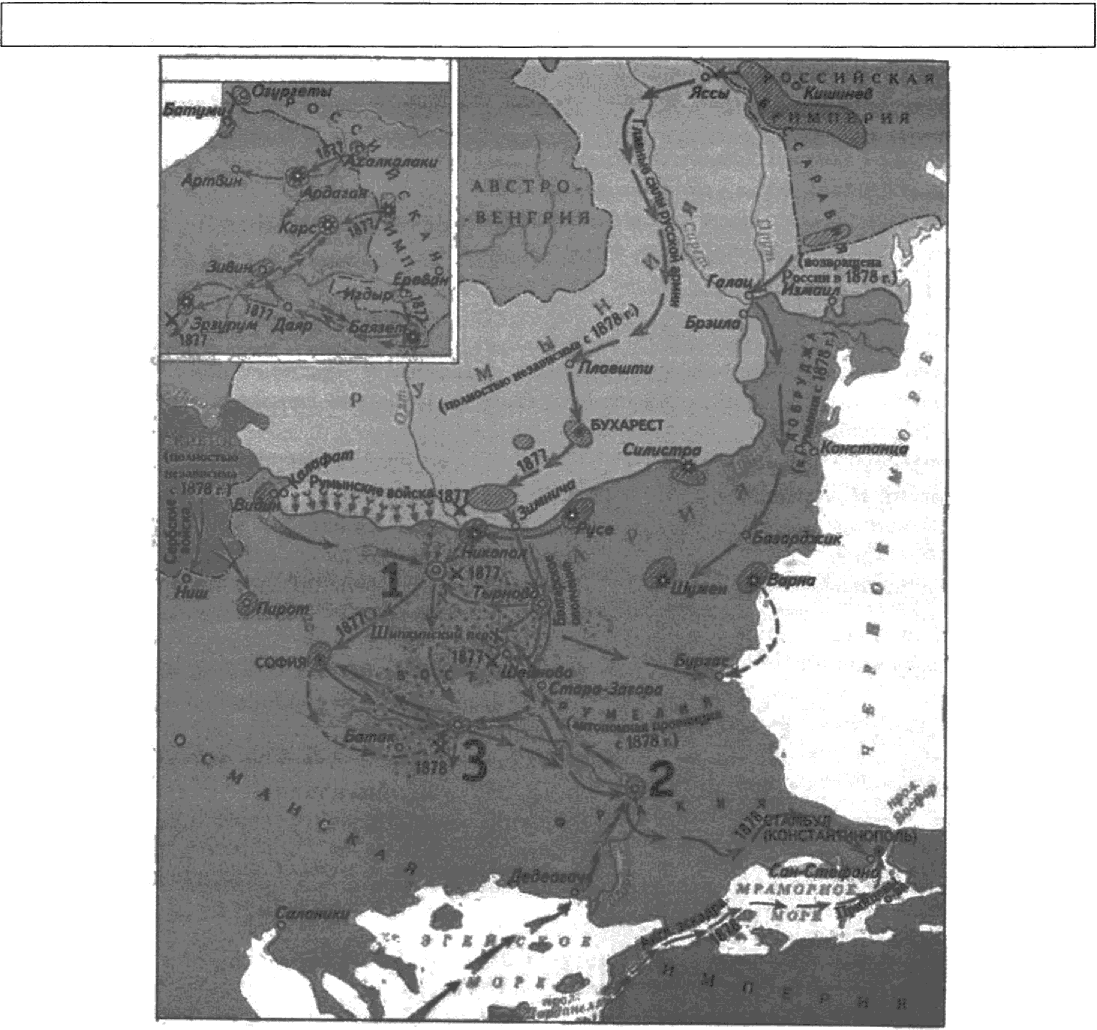 Рассмотрите схему  и выполните заданиR 13—16.71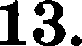 14.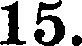 16.17.Напишите имя императора, правившего в России в период, когда произошла  данная война.Ответ: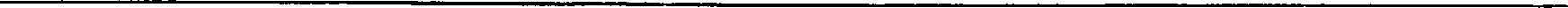 Напишите название города, обозначенного на схеме цифрой «1» . Omвem: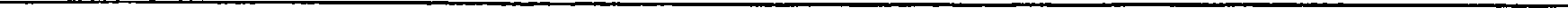 Скажите обозначенное на схеме название предместья, где в 1878 г. был подписан  мир- ный договор.Omвem:   	Какие суждения, относящиеся к событиям, обозначенным на  схеме,  являются  верны- ми? Выберите три суждения из шести предложенных. Запишите в таблицу и ы, под которыми  они указаны.В ходе данной войны активно действовал  русский  Черноморский  флот.Важную роль в войне сыграло болгарское ополчение, которым командовал русский генерал  Н.Г. Столетов.В боях на Шипкинском перевале туркам удалось нанести поражение русским вой- скам.Одним из ключевых событий данной войны стал переход русской армии через Бал- каны,  состоявшийся  в  условиях зимы.Итоги войны бьши пересмотрены  на Берлинском  конгрессе  1878 г.Война началась  и завершилась  в зимнее время.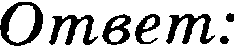 Остановите соответствие между деятелями культуры и краткой характеристикой их деятельности: к каждой позиции первого  столбца  подберите  соответствующую  позицию из  второго столбца.ДЕЯТЕЛИ КУЛЬТУРЫА) Афанасий Никитин Б)  Н.И. НовиковВ)  В.В. МеньшовГ)   протопоп АввакумХАРАКТЕРИСТИКИ   Его фильм «Москва слезам не верит» был удо- стоен премии  +Оскар› .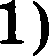 2)  Автор  «Слова  о Законе  и  Благодати» .   Издание произведений древнерусской литера- туры,    журнально-публицистическая   деятель-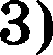 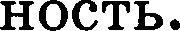 4) Полемическая направленность его произведе- ний выражается в критике церковных реформ патриарха  Никона.   Участник художественных выставок, входил в rpyппy  «Синий всадник +.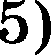 6)   Автор   знаменитых   путевых   записей,   извест- ных   под  названием   ‹Хожение   за  три  моря •› .Напишите в таблицу выбранные цифры под соответствующими буквами. Omaem:T2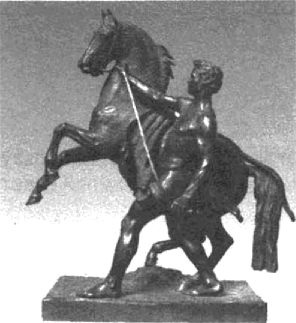 18.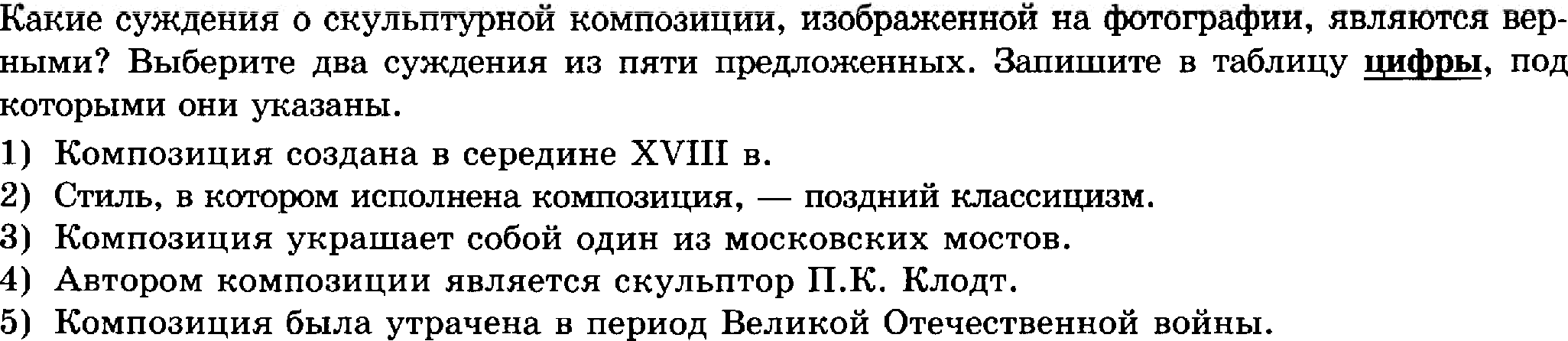 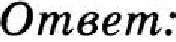 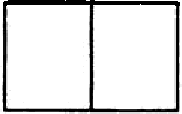 Какие из памятников, представленных ниже, открыты в том же вене,  ногда  была  соз- дана изображенная выше скульптурная композиция? В ответе запишите две цифръі, которыми обооначены  эти памятнини.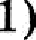 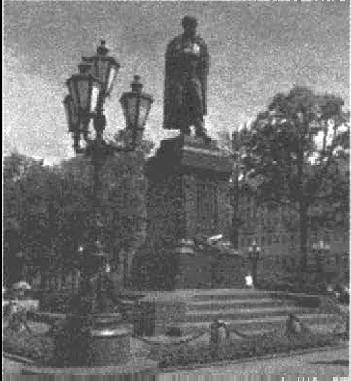 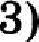 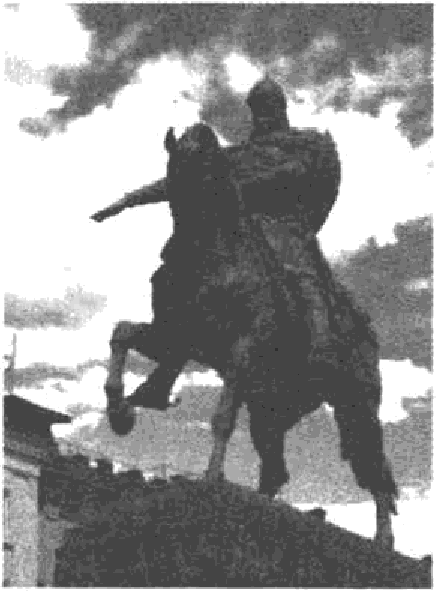 2)	4)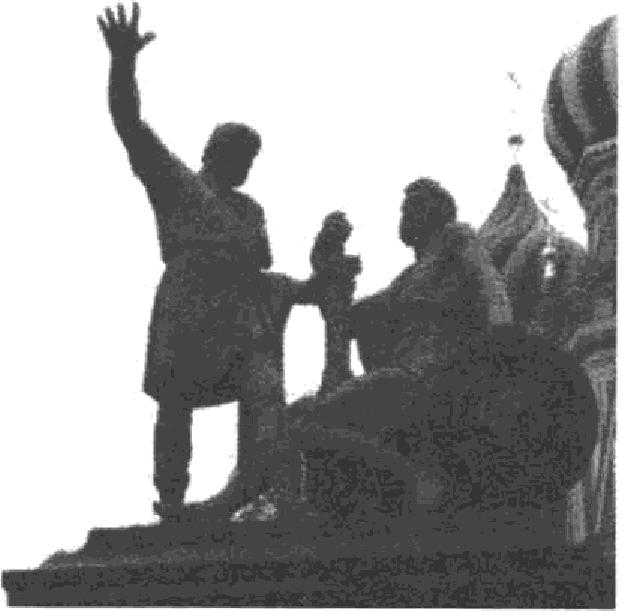 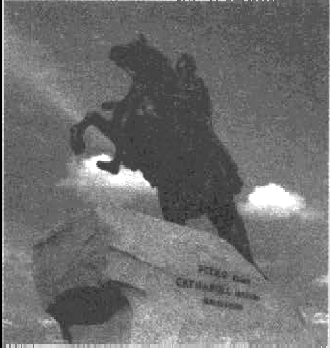 Ответ: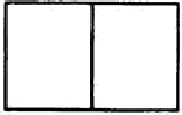 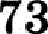 Не забудьте перенести все ответы в бланк ответов № 1 в соответствии с инструкцией по выполне- нию работы.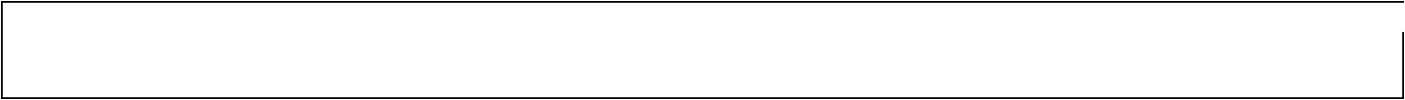 Часть 2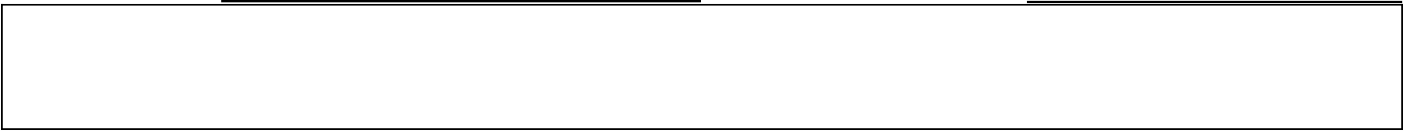 Из  Декларации  об образовавииСоюза  Советских  Социалистических Республик‹•...Только в лагере Советов, только в условиях диктатуры пролетариата, сплотившей  вокруг себя большинство населения, оказалось возможным уничтожить в корне наіщональный гнет, соз- дать обстановку взаимного доверия и заложить основы братского сотрудничества народов. +...>Воля народов советских республик, собравшихся недавно на съезды своих Советов и единодушно принявших решение об образовании «Союза Советских Социалистических Pec- публик» , служит надежной порукой в том, что Союз этот является добровольным объедине- нием равноправных народов,  что за каждой республикой обеспечено право свободного выхо-  да из Союза, что доступ в Союз открыт всем социалистическим советским республикам, как существующим, так и имеющим возникнуть в будущем, что новое союзное государство явля- ется достойным увенчанием заложенных еще в октябре 1917  года основ  мирного сожитель- ства и братского сотрудничества народов, что оно послужит верным  оплотом  против  мирово- го капитализма и новым решительным шагом по пути объединения трудящихся всех стран в мировую Социалистическую Советскую Республику.8аявляя обо всем этом перед всем миром и торжественно провозглашая незыблемость oc- нов Советской власти, нашедших свое выражение в конституциях уполномочивших нас co- циалистических советских республик, мы, делегаты этих  республик,  на  основании  данных  нам полномочий, постановляем подписать договор об образовании +Союза Советских Социа- листических  Республик».Скажите десятилетие, в котором состоялось провозглашение СССР. Назовите фамилию политического деятеля, являвшегося руководителем страны в период, когда данное со- бытие  произошло.  Скажите  название  партии,  которую  данный  политическии   деятельвозглавлял.На каких основах, обозначенных в тексте Декларации, был образован СССР? Скажите любые три основы.Как завершилось существование СССР? Какие причины привели к такому итогу?  При-  влекая  исторические   знания,   укажите  не  менее  двух причин.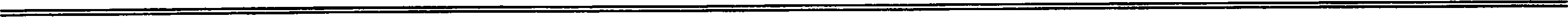 В удельный период на большей части русских земель исчеп вечевой порядок. Объясни-  те,  в чем состояли  причины  такого изменения  (приведите  три объяснения).74В иеторичеекой   науке   существуют   дискуссионвые   проблемы,   по   которым   высказыва- ютея различные, чаето  противоречивые  точки  зревия.  Ниже  приведена  одна  из  cпop- ных  точек   зрения,   еуществующих   в  исторической вауке.«Реформаторская деятельность  Метра  I  осуществлялась бессистемно» .Используя исторические зяания, приведите  два  аргумента,  которыми  можно  подтвер- дить данную точку зрения, и два аргумента, которыми можяо опровергнуть ее. При изложении  аргументов  обязательно  используйте  исторические  факты.Ответ  запишите  в  следующем виде.Аргумевты  в подтверждение:1)2)  ...Аргумевты в опровержевие: 1)2)  ...Вам необходимо написать иеторичеекое сочинение об ОДНОМ из периодов истории Роееии:1)  1547—1584 rr.;2)  1801—1825 rr.;3)  1964—1985 rr.В еочинении необходимо:указать не менее двух значимых событий (явлений, процесеов), относящихся к дан- ному периоду истории;назвать две иеторические личности, деятельность которых связана е указанными еобытиями (явлениями, процеееами), и, используя знание историчееких фактов, охарактеризовать роли названных Вами личноетей в этих событиях (явлениях, пpo- цеееах);указать   не   менее   двух   причинно-еледетвенных  евязей,   характеризующих причинывооникновения  событий  (явлений,  процесеов),  происходивших  в данный период;используя знание иеторичееких фактов и (или) мнений иеториков, оцените влияние событий (явлений,  процесеов)  данного периода на дальнейшую  историю Роееии.В ходе изложения  необходимо  корректно  использовать  иеторические  термины,  поня- тия,  относящиеея   к  данному периоду. 	ФРАГМЕНТЫ  ИСТОЧНИКОВА)‹• Во   время   прекращения   занятий   Государственной   думы,   если чрезвычайныеобстоятельства вызовут необходимость в такой мере, которая требует обсужде- ния в порядке законодательном, Совет Министров представляет  о ней Госуда- рю Императору непосредственно. Mepa эта не может, однако, вносить измене- ний ни в Основные государственные законы,  ни  в  Учреждение Государственного совета  и Государственной думы,  ни  в постановления  о выбо-рах  в  Совет  или  Думу•› .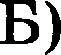 ‹•...законы  гражданские,  сколь  бы  они  ни  были  совершенны,  без  государствен-ных установлений не могут быть тверды. В числе  сих  установлении  Совет  из- давна занимал важное место. В  начале  своем  он  был  временным и  преходя- щим. Но при  вступлении нашем  на  престон, наименовав  его  Государственным, мы тогда же предназначили дать ему в свое время образование, свойственное публичным  установлениям •› .СобытиеДата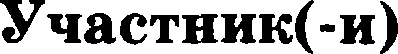 Оборона Севастополя 		(А)В.А. Корнилов, П.С. НахимовБородинское  сражение 		(В) 	(Г)I8TT г.М.Д. Скобелев, Э.И. Тотле- бен, Осман-пашаЦусимское сражение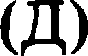  	(Е)